Политикаустойчивого развития акционерного общества«Национальная компания «QazExpoCongress»г. Астана 2023 годОглавление2РАЗДЕЛ 1 Общие положения Глава 1. Сфера примененияНастоящая Политика в области устойчивого развития акционерного общества «Национальная компания «QazExpoCongress» (далее – Политика) разработана в соответствии с законодательством Республики Казахстан, Уставом акционерного общества «Национальная компания «QazExpoCongress», Кодексом корпоративного управления акционерного общества «Национальная компания «QazExpoCongress» и иными внутренними документами, регулирующими деятельность акционерного общества «Национальная компания «QazExpoCongress» (далее – Общество), а также с учетом требований Глобального договора ООН, Серии Стандартов АА1000, Международного стандарта ISO 26000: 2010 «Руководство по социальной ответственности», Стандартов отчетности в области устойчивого развития Глобальной инициативы по отчетности (Стандарты GRI).Цель настоящей Политики – определить основополагающие нормы, принципы, правила и подходы, которых должно придерживаться Общество в построении системы управления в области устойчивого развития.Задачи настоящей Политики:определить принципы и направления деятельности Общества в области устойчивого развития, в том числе в части создания эффективной и прозрачной системы взаимодействия с заинтересованными сторонами;закрепить роли, компетенции, ответственность каждого органа и всех работников Общества за реализацию принципов устойчивого развития;определить взаимосвязь устойчивого развития и ключевых процессов Общества.Решая задачи в области устойчивого развития, Общество опирается на свою миссию, положения Плана развития Общества, а также использует международные нормы поведения и принципы, закреплённые международными стандартами в области устойчивого развития.Использование международных стандартов в области устойчивого развития Общество рассматривает как необходимое условие обеспечения соответствия своей деятельности лучшей международной практике и достижения целей и задач в области устойчивого развития.Положения настоящей Политики должны соблюдаться всеми работниками Общества в части, реализации направлений устойчивого развития, взаимодействия с заинтересованными сторонами, при планировании и осуществлении своей деятельности, разработке внутренних нормативных документов, распространении информации и других видов коммуникации.Дочерние организации Общества обеспечивают разработку внутренних нормативных документов в области устойчивого развития, учитывающих положения настоящей Политики, с последующим вынесением на утверждение Попечительским советом дочерних организаций Общества, а также осуществляют контроль за их применением.В настоящем документе используются следующие основные термины и определения:1) Глобальный договор ООН - крупнейшая международная инициатива в области устойчивого развития, целью которой является внедрение в деятельность делового сообщества принципов в области прав человека, трудовых отношений, охраны окружающей среды и противодействия коррупции;заинтересованная сторона (стейкхолдер) - физические и юридические лица или группы лиц, которые влияют на Общество и ее деятельность и/или испытывают на себе влияние со стороны Общества (например, работники, клиенты, контрагенты, уполномоченные органы, конкуренты и т. д.);дочерние организации - некоммерческие юридические лица, учредителем которых является Общество;Карта стейкхолдеров – инструмент, позволяющий систематизировать и визуализировать информацию об окружении Общества с целью выработки стратегии работы с каждым из стейкхолдеров;конкуренты - юридические лица, область деятельности, интересы и цели которых идентичны области деятельности, интересам и целям Общества и его дочерних организаций;контрагенты - физические и юридические лица, принявшие на себя те или иные обязательства по договору (например, поставщики, партнеры, клиенты);КПД - ключевые показатели деятельности работника Общества, определяющие оценку эффективности выполнения им поставленных перед ним целей и задач по итогам отчетного периода; менеджмент - Председатель, члены Правления, Управляющий директор, а также руководители структурных подразделений, не входящие в состав Правления;орган управления - Совет директоров Общества;План развития - План развития акционерного общества «Национальная компания «QazExpoCongress» на 2025–2034 годы, утвержденный постановлением Правительства Республики Казахстан от 7 апреля 2015 года №203;Серия стандартов АА1000 – набор инструментов и стандартов управления нефинансовой отчетностью и обеспечения ее качества, разработанные Институтом Account Ability (Институтом социальной и этической отчетности). В серию стандартов AA1000 входят:-Стандарт принципов Accountability AA1000 (AA1000APS);-Стандарт верификации AA1000 (AA1000AS);-Стандарт взаимодействия с заинтересованными сторонами AA1000 (AA1000SES);стандарты отчетности в области устойчивого развития Глобальной инициативы по отчетности (Стандартами GRI) - набор стандартов, включающих 3 универсальных стандарта, применимых ко всем организациям и включающих принципы и требования к подготовке отчетности, общие элементы раскрытия и сведения о подходе менеджмента и 33 тематических стандарта, содержащих серии стандартов по раскрытию экономических, экологических и социальных тем;структурные подразделения - подразделение Общества с самостоятельными функциями, задачами и ответственностью в рамках своей компетенции, определенной положением о структурном подразделении;устойчивое развитие - развитие, при котором Общество управляет влиянием своей деятельности на окружающую среду, экономику, общество и принимает решения с учетом соблюдения интересов заинтересованных сторон. Устойчивое развитие должно отвечать потребностям нынешнего поколения, не лишая будущие поколения возможности удовлетворять свои потребности;фактор ESG - комплекс принципов экологической эффективности и охраны окружающей среды, социальной направленности и добросовестного корпоративного управления, основанный на стандартах, признанных международным сообществом;цели устойчивого развития ООН - цели, направленные на ликвидацию бедности, сохранение ресурсов планеты и обеспечение благополучия для всех.В настоящем документе используются следующие сокращения:ДО – дочерние организации;КВМ – конгрессно-выставочные мероприятия;ККУ – Кодекс корпоративного управления;ООН – Организация Объединенных Наций;План развития – План развития АО «НК «QazExpoCongress» на 2015–2024 годы, утвержденный постановлением Правительства Республики Казахстан от 7 апреля 2015 года №203;СМИ – средства массовой информации;ESG – Environmental, Social and Governance;GRI – Global Reporting Initiative.Глава 2. Цели и задачи Общества в области устойчивого развитияУстойчивое развитие Общества – это совокупность принципов и обязательств, которыми руководствуется Общество при осуществлении своей деятельности, в части:взаимодействия с заинтересованными сторонами;содействия экономической устойчивости Общества;управления экологическим воздействием;повышения стандартов социальной ответственности корпоративного управления Общества;ответственной комплаенс практики.Общество обеспечивает согласованность своих экономических, управленческих, социальных и экологических целей для устойчивого развития в долгосрочном периоде.При достижении цели экономически эффективной и устойчивой деятельности, Общество следует передовой международной практике в экологических и социальных вопросах, а также в вопросах корпоративного управления (факторы ESG).В настоящее время Общество находится на этапе достижения операционной безубыточности и в соответствии с ККУ экономическая составляющая устойчивого развития Общества содержит следующие цели:безубыточность деятельности Общества и его ДО;обеспечение интересов акционеров и инвесторов;повышение эффективности процессов;повышение производительности труда.Социальная составляющая устойчивого развития Общества содержит следующие цели:обеспечение безопасности труда и сохранение здоровья работников;справедливое вознаграждение и уважение прав работников;обучение и профессиональное развитие работников;реализация социальных программ для персонала;создание новых рабочих мест;спонсорство и благотворительностьпроведение экологических и образовательных акций.Экологическая составляющая устойчивого развития Общества содержит следующие цели:минимизация воздействия на биологические и физические природные системы;оптимальное использование ограниченных ресурсов;применение экологичных, энерго- и материалосберегающих технологий;создание экологически приемлемой продукции;минимизацию, переработку и уничтожение отходов.Общество внедряет и интегрирует факторы ESG в процесс принятия решений в своей деятельности, в том числе с помощью продвижения факторов ESG среди стейкхолдеров.Задачами Общества в области устойчивого развития являются:интеграция принципов устойчивого развития в деятельность Общества и его ДО;проведение анализа деятельности и контроль рисков в разрезе трех составляющих устойчивого развития;повышение качества управления устойчивым развитием за счет организации системной работы;создание механизмов эффективного взаимодействия Общества с заинтересованными сторонами, включая регулярное информирование о результатах деятельности в области устойчивого развития.Глава 3. Принципы устойчивого развития ОбществаОбщество в рамках своей деятельности руководствуется следующими принципами устойчивого развития, закрепленными в ККУ Общества: справедливость, честность, ответственность, прозрачность, профессионализм, компетентность, уважение прав и интересов всех заинтересованных сторон, законность, соблюдение прав человека, нетерпимость к коррупции, недопустимость конфликта интересов.Общество также заявляет о приверженности в своей деятельности принципам Глобального договора ООН:в области защиты прав человека:Общество обеспечивает и уважает защиту прав человека, провозглашенных на международном уровне;Общество обеспечивает непричастность к нарушениям прав человека.в области трудовых отношений:Общество поддерживает и признает право на заключение коллективных договоров;Общество способствует искоренению принудительного и детского труда, дискриминации в сфере труда и занятости.в области охраны окружающей среды:Общество поддерживает подход к экологическим вопросам, основанный на принципе предосторожности;Общество предпринимает инициативы, направленные на повышение ответственности за состояние окружающей среды;Общество	содействует	развитию	и	распространению	экологически безопасных технологий.в области борьбы с коррупцией:Общество заявляет о нетерпимости ко всем формам коррупции и другим противоправным действиям, включая вымогательство и взяточничество.Глава 4. Взаимодействие с заинтересованными сторонамиДля проведения успешной и эффективной политики устойчивого развития в обществе должное внимание уделяется взаимодействию с заинтересованными сторонами.С целью определения перечня заинтересованных сторон, степени их влияния и сфер влияния на интересы Общества разработана Карта заинтересованных сторон (стейкхолдеров) Общества (Приложение №1). ДО Общества обеспечивают разработку и утверждение аналогичных карт стейкхолдеров в соответствии с международными стандартами определения и взаимодействия с заинтересованными сторонами.Общество определяет три группы заинтересованных сторон в зависимости от области воздействия:область полномочий и ответственности (Единственный акционер, орган управления, менеджмент и персонал);область прямого воздействия (государственные органы, ДО, инвесторы, финансовые институты, поставщики, партнеры, клиенты, потребители, аудиторы и консалтинговые организации);область косвенного воздействия (население, общественные организации, средства массовой информации и конкуренты).При оценке значимости заинтересованных сторон Обществом проводится ранжирование заинтересованных сторон по двум факторам: степень поддержки/противодействия стейкхолдера, оценка силы его влияния на Общество.На основании полученной оценки значимости заинтересованных сторон структурные подразделения Общества определяют направления взаимодействия с заинтересованными сторонами в зависимости от специфики деятельности.Основными формами взаимодействия с заинтересованными сторонами являются: совместные программы и проекты, меморандумы о сотрудничестве, совместные рабочие группы, отчетность о деятельности, встречи, совещания, публикации, интервью и др.Основные области взаимодействия с заинтересованными сторонами:стратегическое планирование, финансовая деятельность, управление проектами, поставка товаров, работ и услуг, законотворчество, операционная деятельность, взаимодействие со средствами массовой информации.Обществом ежегодно направляются анкетные формы основным стейкхолдерам, определяемым структурным подразделением, курирующим направление деятельности в области устойчивого развития, с целью определения степени заинтересованности стейкхолдеров, в том числе в вопросах устойчивого развития.Процесс организации взаимодействия Общества с заинтересованными сторонами основан на принципе вовлеченности, подразумевающем учет интересов заинтересованных сторон на всех стадиях процесса управления деятельностью Общества и вовлечение заинтересованных сторон в обсуждение значимых тем и важных вопросов, потенциальных рисков и границ ответственности.В свою очередь вовлеченность достигается при соблюдении следующих трех принципов:существенность. Общество четко определяет свои заинтересованные стороны и осознает, какие интересы заинтересованных сторон являются существенными.полнота. В процессе своей деятельности Общество обращает внимание на опасения заинтересованных сторон, а именно понимает их взгляды, потребности и ожидаемые результаты деятельности, а также мнения по значимым вопросам.реагирование. Общество последовательно реагирует на все существенные вопросы заинтересованных сторон.С целью организации управления взаимоотношениями с заинтересованными сторонами, Общество фокусирует свою деятельность на следующих базовых принципах:уважает и учитывает интересы всех заинтересованных сторон;стремится к активному информированию целевых аудиторий о своей деятельности;обеспечивает объективность, достоверность, независимость и высокий уровень информационной прозрачности в части финансовой и нефинансовой деятельности, отдельных внутренних процедур (закупки, прием на работу, предоставление услуг), а также экономии средств;обеспечивает открытое и продуктивное сотрудничество со всеми заинтересованными сторонами;выполняет взятые на себя обязательства перед заинтересованными сторонами;получает обратную связь от заинтересованных сторон на регулярной основе.Общество и его ДО ожидают от своих стейкхолдеров:применения системы управления экологическими рисками (окружающей средой) по выявлению, оценке фактических и возможных воздействий на окружающую среду и общество, определению и внедрению соответствующих мер управления, осуществлению контроля за уровнем экологических рисков;применения системы управления человеческими ресурсами и обеспечения (сохранения) здоровья работников, которая должна базироваться на уважении прав работников, включая свободу объединений и право на заключение коллективных договоров; данная система должна обеспечивать справедливое отношение к работникам, создание для них безопасных и здоровых условий труда, предупреждение и предотвращение неблагоприятного воздействия на здоровье и безопасность групп населения и потребителей;применения системы добросовестного корпоративного управления, основанной на принципах справедливости, честности, ответственности, прозрачности, профессионализма и компетентности; добросовестное корпоративное управление предполагает уважение прав и интересов всех заинтересованных в деятельности организации лиц и способствует ее успешной деятельности, в том числе росту ее рыночной стоимости, поддержанию финансовой стабильности и прибыльности.При формализации подходов по управлению воздействием на заинтересованные стороны Общество исходит из необходимости соблюдения требований, определенных ниже. При этом ДО Общества учитывают данные требования при формализации собственных подходов по управлению воздействием на заинтересованные стороны. При взаимодействии с Единственным акционером и государственными органами:Общество предоставляет достоверную информацию о результатах финансово-хозяйственной деятельности в соответствии с требованиями законодательства Республики Казахстан, устава и внутренних документов Общества;Общество обеспечивает реализацию прав Единственного акционера в рамках принципов корпоративного управления, направленных на эффективное принятие ключевых решений;Общество предоставляет дополнительные сведения о планах, достижениях, проблемах деятельности, а также исследования других организаций о деятельности Общества за исключением конфиденциальной информации, получаемой от других организаций в рамках договоров и/или соглашений о раскрытии информации и/или конфиденциальности;Общество принимает участие в международных рейтингах в области устойчивого развития, кредитных рейтингах.При взаимодействии с ДО:Общество способствует своевременному достижению целей ДО;Общество учитывает интересы ДО и обеспечивает адекватный и оперативный процесс взаимодействия, основанный на принципах корпоративного управления и утвержденных внутренних нормативных документах;Общество оказывает ДО консультационную поддержку с целью повышения их эффективности и безубыточности, рыночной привлекательности и конкурентоспособности;Общество осуществляет эффективное взаимодействие с ДО путем применения единых стандартов и требований к работе всех ДО;Общество поддерживает атмосферу взаимовыручки и сотрудничества при реализации своих управленческих функций, а также развивает управленческий и репутационный потенциал своих ДО;специалисты Общества осуществляют качественную экспертизу документов и результатов работы ДО.При взаимодействии с инвесторами и контрагентами:Общество в достаточной степени раскрывает актуальную информацию о финансовом состоянии, дивидендной политике и кредитной истории, а также о перспективах развития ДО;финансовая и управленческая отчетность Общества готовится и предоставляется своевременно в соответствии с законодательными и нормативными требованиями, при этом финансовая отчетность проходит проверку независимыми аудиторами;информация о влиянии Единственного акционера и других заинтересованных лиц (республиканские, местные органы власти), а также о порядке контроля и согласования сделок с заинтересованными лицами известна, прозрачна и доступна;Общество осуществляет проактивную коммуникацию подходов к принятию инвестиционных и стратегических решений;Общество добросовестно выполняет свои контрактные обязательства перед деловыми партнерами;Общество обеспечивает информационную прозрачность, открытость, равноправие, справедливость, отсутствие дискриминации и необоснованных ограничений конкуренции в строгом соответствии с законодательством Республики Казахстан;Общество соблюдает принципы в области корпоративного управления и совершенствования системы корпоративного управления в соответствии с ведущей мировой практикой.При взаимодействии с клиентами:услуги Общества являются доступными для клиентов;Общество обеспечивает безопасность клиентских данных и коммерческой информации с целью защиты их утечки и неправомерного использования;Общество предоставляет услуги без дискриминации всем группам клиентов;Общество содействует повышению качества сервиса, что выражается в улучшении стандартов обслуживания клиентов; Общество доводит до клиентов информацию о новых инструментах и принципах работы на регулярной основе. При взаимодействии с работниками:Общество обеспечивает открытую, прозрачную, нацеленную на формирование квалифицированного и мотивированного персонала, кадровую политику;Общество обеспечивает всем работникам равные возможности для реализации их потенциала в процессе трудовой деятельности, беспристрастной и справедливой оценки их деятельности;подбор и карьерный рост работников в Обществе осуществляется исключительно на основе профессиональных способностей, знаний и навыков;эффективная коммуникация и взаимодействие работников обеспечивается путем организации внутренних корпоративных источников регулярного информирования работников и каналов коммуникации, в том числе через работу внутреннего портала (интернет), регулярного изучения мнений и предложений работников, организации деятельности рабочих групп.При взаимодействии с общественностью и СМИ: 1) Общество эффективно и оперативно взаимодействует с общественностью и СМИ; 2) Общество активно участвует в реализации социально-значимых проектов; 3) ответы на запросы, направляемые в Общество, предоставляются своевременно и в полном объеме; 4) Общество организовывает регулярные встречи с общественностью (круглые столы, брифинги, размещение информации в открытом доступе) для обсуждения хода реализации программ, обмена мнениями; 5) спонсорская и благотворительная деятельность Общества направлена на оказание помощи незащищенным слоям населения и малообеспеченным гражданам, возрождение национальных ценностей, поддержку науки и образования.РАЗДЕЛ 2 Направления деятельности Общества в области устойчивого развитияГлава 1. Содействие экономической устойчивости ОбществаМиссия Общества заключается в сохранении и развитии уникального наследия ЭКСПО-2017, путем создания современного делового центра с эстетическими и функциональными архитектурными строениями, стимулирующего инновационные идеи и инвестиции для комплексного развития бизнеса. Общество стремится постоянно совершенствовать свою миссию и активно работать над достижением поставленных целей.Стратегические направления, которые определило Общество в рамках реализации своей миссии, являются:управление объектами и имуществом, включая коммерциализацию сервисных услуг;проведение КВМ и участие в международных мероприятиях;обеспечение функционирования Музея «Энергия будущего» как символа нового делового центра и точки притяжения туристов;реализация инвестиционных проектов;устойчивое развитие Общества.Общество стремится к достижению развивающейся экономической устойчивости путем создания резервов, приносящих инвестиционные доходы покрывающие операционные расходы, а также позволяющих финансировать бюджеты реконструкции имущественного фонда Общества и новые проекты на территории ЭКСПО-2017. В рамках своей деятельности Общество обеспечивает максимально эффективное использование и развитие материальной, технологической и других составляющих наследия ЭКСПО-2017 в интересах развития города Астана, Казахстана и мировой экономики в целом.Общество проводит международные мероприятия и КВМ, способствующие привлечению инвесторов и технологических партнеров к возможностям ведения бизнеса в городе Астане и Казахстане. Одним из элементов реализации стратегических инициатив государства является предоставление Обществом площадей для размещения якорных арендаторов (МФЦА, Astana Hub, IT–Университет), представляющих и развивающих финансовый сектор, инновационные направления и цифровизацию, также человеческий капитал в этих направлениях.Общество стремиться к достижению финансовой устойчивости, минимизации убытков и обеспечению безубыточной деятельности, рационального использования ресурсов, эффективного управления расходами и доходами, экономии, а также разработке финансовых стратегий, направленных на достижение прибыльности и устойчивости.Общество соблюдает принципы прозрачности, ответственности и учета интересов акционеров и инвесторов, включающие предоставление своевременной и достоверной информации, защиту прав и интересов акционеров, обеспечение эффективного управления и контроля со стороны участников.Общество стремиться к непрерывному улучшению своих процессов и операций для достижения оптимальной эффективности, применяет методы и инструменты управления качеством, автоматизации и оптимизации бизнес-процессов, а также сокращение избыточных затрат и повышение производительности.Общество стимулирует инновационную деятельность, внедряет новые технологии, позволяющие обеспечить рост и конкурентоспособность Общества, повышение качества услуг, а также оптимизацию производственных процессов.Общество уделяет внимание повышению эффективности труда сотрудников и созданию условий для их развития и обучения, путем разработки программ по повышению квалификации, стимулированием мотивации и производительности, а также создания благоприятной и безопасной рабочей среды.Общество придерживается принципа устойчивости и ответственности в управлении своим имуществом. В соответствии с этим, Общество принимает на себя обязательство не осуществлять отчуждение своих земельных участков и объектов, в том числе по поручениям вышестоящих органов принудительную (силовую) передачу земельных участков и объектов третьим лицам. Данное решение основано на принципах устойчивого развития, предотвращения нецелевого использования земель и объектов, а также возможных экологических, социальных и правовых рисков. Запрет на отчуждение земель и объектов выражает стремление Общества сохранить уникальное наследие ЭКСПО в соответствии с принципами долгосрочной устойчивости и достижению безубыточности. При возникновении вопроса отчуждения земель или объектов ЭКСПО, вопрос в обязательном порядке выносится на рассмотрение Совета директоров Общества для принятия окончательного решения по отчуждению, которое не должно противоречить стратегическим целям Плана развития и задачам по устойчивому развитию Общества.Глава 2. Повышение стандартов социальной ответственности Общество стремится к построению коллективной синергии и солидарной культуре, основанной на взаимном уважении, доверии и сотрудничестве, способствующей эффективной коммуникации, синхронизации усилий и достижению общих целей и задач. Общество создает вдохновляющую и мотивирующую среду, где каждый работник чувствует себя частью единого целого и привносит свой вклад в общий успех компании.Работники – главная ценность и основной ресурс, от уровня их профессионализма и безопасности напрямую зависят результаты деятельности Общества.Общество выстраивает трудовые отношения со своими работниками на основе принципа законности и соблюдения общепризнанных трудовых прав работников.При осуществлении своей деятельности Общество руководствуется принципом предоставления равных возможностей и не допускает дискриминацию своих работников при найме на работу, оплате труда, предоставлении доступа к обучению, повышении в должности, увольнении по таким основаниям, как пол, раса, язык, религиозные, политические и другие убеждения, гражданство, национальное или социальное происхождение, ограниченные возможности.Структурное подразделение Общества, ответственное за подбор персонала, использует обширный набор каналов поиска и подбора кадров для привлечения наиболее квалифицированных кандидатов.В Обществе функционирует система постоянного обучения и развития персонала с применением современных технологий и систем управления информацией.Обучение и профессиональное развитие работников Общества основывается на следующих принципах:1) соответствие темы и содержания обучающих мероприятий потребностям, определенным в соответствии с должностными обязанностями работника, результатами оценки его деятельности (карты КПД), целями и задачами, поставленными перед работником;2) направленность обучающих мероприятий на решение конкретных задач, обеспечивающих повышение эффективности деятельности Общества, изучение лучших корпоративных практик и стандартов;3) системный, прикладной, плановый характер обучения и профессионального развития;4) охват максимально возможного количества работников Общества программами обучения и профессионального развития.Повышение уровня производительности труда работников осуществляется через справедливую и систематизированную оценку деятельности способом применения КПД и мотивационных мер. Общество предпринимает меры по обеспечению правильной организации труда работников на рабочих местах и стремится создать безопасные условия труда, соответствующие требованиям законодательства Республики Казахстан в этой области.Общество документирует и расследует все инциденты и проблемы, связанные с безопасностью и охраной труда, с целью их минимизации или устранения.Общество предоставляет необходимую подготовку работников в области безопасности и охраны труда, включая обучение и повышение квалификации работников в этой области.Глава 3. Управление экологическим воздействиемВ силу характера своей деятельности Общество не оказывает непосредственного существенного воздействия на окружающую среду. Основными ресурсами, потребляемыми Обществом, являются электроэнергия, тепловая энергия и вода.Общество применяет принципы и методы рационального использования ресурсов, которые наилучшим образом обеспечивают предотвращение неблагоприятного воздействия на окружающую среду.В своей деятельности Общество стремится к сокращению избыточного потребления ресурсов и минимизации существующего негативного экологического воздействия посредством внедрения энергоэффективных технологий, снижения потребления воды, уменьшения расходования бумаги для офисных нужд за счет внедрения системы электронного документооборота и практики двусторонней печати. Общество рассматривает возможность внедрения концепции «зеленого офиса», важной составляющей которой является кампания, направленная на повышение уровня экологической сознательности работников. Глава 4. Корпоративное управление В рамках корпоративного управления Общество стремится к эффективному управлению на всех уровнях, обеспечению увеличения рыночной стоимости компании для акционера, устойчивого и эффективного функционирования Общества с соблюдением международных стандартов, прозрачностью и ответственностью перед заинтересованными сторонами.Общество совершенствует корпоративную практику управления устойчивым развитием, разрабатывая, внедряя и совершенствуя внутренние документы, регулирующие различные аспекты устойчивого развития, а также последовательно интегрируя принципы устойчивого развития в свою деятельность и систему корпоративного управления.Система управления устойчивым развитием Общества неразрывно связана с системой корпоративного управления.Общество соблюдает принципы справедливого и ответственного поведения во всех аспектах своей деятельности, включая соблюдение правовых норм, защиту интересов заинтересованных сторон, открытость и прозрачность в принятии решений.Общество учитывает права, интересы и потребности всех заинтересованных сторон, таких как акционер, сотрудники, клиенты, поставщики и сообщество, сбалансированно принимает решения с учетом различных мнений и стремлений к созданию взаимовыгодных отношений.Общество в последовательной и долгосрочной перспективе, разрабатывает и реализует стратегии, которые обеспечивают устойчивый рост в долгосрочной перспективе.Совет директоров Общества обладает расширенным набором компетенций, высоким уровнем профессионализма, независимости и ответственности перед акционером, управление Обществом осуществляется эффективно и основано на четкой расстановке ролей и обязанностей.Общество имеет механизмы и процедуры для идентификации, оценки и управления рисками в соответствии с внутренними и внешними стандартами и нормативами.Общество обеспечивает прозрачность и отчетность перед заинтересованными сторонами, предоставляет регулярные и надежные отчеты о результатах финансовой и нефинансовой деятельности, структуре собственности, управлении и других аспектах деятельности, а также обеспечивает доступ к информации для всех заинтересованных сторон.Глава 5. Ответственная комплаенс практикаОбщество стремится к обеспечению эффективной комплаенс системе с соблюдением правил, законодательства Республики Казахстан и этических стандартов, защите интересов и доверия заинтересованных сторон, созданию прозрачности процессов и обучению сотрудников для предотвращения рисков нарушений.Общество выявляет риски коррупции, внедряет и поддерживает политики и практики, противодействующие коррупции. Руководители всех уровней Общества подают пример антикоррупционного поведения подчиненным работникам, а также демонстрируют приверженность, поощрение и надзор за внедрением антикоррупционной политики. Общество повышает осведомленность своих должностных лиц, работников, контрагентов в вопросах коррупции и противодействия ей. В Обществе на регулярной основе проводится обучение работников по искоренению коррупции. В Обществе функционируют механизмы обратной связи, посредством которых должностные лица, работники и контрагенты Общества, а также физические и юридические лица могут предоставлять сведения о возможных коррупционных правонарушениях, совершенных любым должностным лицом, работником Общества; должностным лицом, работником, представителем контрагента Общества. Должностные лица и работники Общества несут ответственность за принятие прозрачных, своевременных и адекватных решений, свободных от конфликта интересов.РАЗДЕЛ 3 Механизмы реализации настоящей ПолитикиГлава 1. Распределение ответственностиУправление устойчивым развитием в Обществе осуществляется в рамках общей системы управления деятельностью Общества и является ее неотъемлемой частью.Совет директоров Общества осуществляет стратегическое  руководство и контроль за внедрением устойчивого развития, утверждает соответствующий план мероприятий в области устойчивого развития.Комитет по стратегическому планированию Совета директоров Общества разрабатывает и предоставляет Совету директоров Общества рекомендации, способствующие устойчивому развитию Общества.Правление Общества обеспечивает формирование надлежащей системы управления устойчивым развитием.Достижение целей по ESG-факторам отражаются в политике вознаграждения менеджмента.Руководитель структурного подразделения Общества, курирующий направление деятельности в области устойчивого развития, несет ответственность за обеспечение управлением настоящей Политикой.Структурные подразделения Общества реализуют мероприятия в области устойчивого развития, обеспечивающие достижение КПД в области устойчивого развития, установленных в настоящей Политике и в Плане развития Общества.Персональную ответственность за реализацию мероприятий и достижение КПД в области устойчивого развития в рамках своих компетенций несут руководители соответствующих структурных подразделений Общества.Структурные подразделения Общества приводят в соответствие и/или разрабатывают и утверждают соответствующие внутренние нормативные документы в соответствии с принципами настоящей Политики, разрабатывают и утверждают соответствующие методики расчета показателей достижения целей ESG-факторов, предоставляют информацию о результатах реализации мероприятий по направлениям деятельности настоящей Политики, а также информацию для включения в годовой отчет по устойчивому развитию Общества, при необходимости вносят предложения по улучшению деятельности Общества в этой областиСтруктурное подразделение, курирующее направление деятельности в области устойчивого развития Общества, выполняет следующие функции:осуществляет общий контроль за исполнением Плана развития Общества, планов мероприятий по совершенствованию системы корпоративного управления и в области устойчивого развития, а также настоящей Политики;осуществляет планирование деятельности в области устойчивого развития – анализ внутренней и внешней ситуации, определение целей, а также целевых показателей в области устойчивого развития, мероприятий по улучшению и совершенствованию деятельности по трем составляющим устойчивого развития, ответственных лиц, необходимых ресурсов и сроков исполнения;координирует деятельность структурных подразделений Общества, направленную на достижение целей, задач и КПД Плана развития, настоящей Политики и планов мероприятий по совершенствованию системы корпоративного управления и в области устойчивого развития;регулярно осуществляет подготовку отчетов о ходе реализации Плана развития, об исполнении плана мероприятий и КПД в области устойчивого развития и годового отчета Общества об устойчивом развитии;предоставляет Совету директоров Общества отчеты о реализации стратегических целей и планов мероприятий, включая анализ ключевых показателей и оценку прогресса в области устойчивого развития;в случае несвоевременного или некачественного предоставления структурными подразделениями информации для отчетности, структурное подразделение, курирующее направление деятельности в области устойчивого развития Общества, информирует Правление Общества, при неустранении замечаний – соответствующие Комитеты Совета директоров Общества;проводит обучающие семинары для работников Общества/ДО с целью повышения квалификации должностных лиц и работников Общества/ДО в области устойчивого развития с привлечением внешних тренеров;взаимодействует с ДО Общества по вопросам устойчивого развития, включая согласование внутренних нормативных документов и планов мероприятий ДО в области устойчивого развития;взаимодействует с международными организациями, институтами, агентствами по вопросам устойчивого развития.Глава 2. Интеграция принципов устойчивого развития в ключевые процессыОбщество интегрирует принципы устойчивого развития в План развития и ключевые процессы Общества, включая планирование, отчетность, управление рисками, инвестиции, операционная деятельность и другие, а также  в процессы принятия решений на всех уровнях, начиная от уполномоченных органов (Единственный акционер, Совет директоров, Правление) и завершая рядовыми работниками.Процессы принятия решенийПроцесс принятия решений в Обществе выстраивается исходя из следующего:приверженность принципам устойчивого развития устанавливается уполномоченными органами Правительства Республики Казахстан;процесс принятия решения способствует эффективному использованию финансовых, природных и человеческих ресурсов;в Обществе предоставлены равные гендерные возможности и не допускается дискриминация по национальному признаку для руководящих позиций;в Обществе установлены процессы двустороннего обмена информацией с заинтересованными сторонами, которые будут помогать в выявлении областей для улучшения взаимодействия;в Обществе на периодической основе проводится анализ и оценка процессов управления, в случае необходимости корректировка процессов и доведение соответствующей информации до всех заинтересованных лиц.План развития и планированиеПлан развития Общества разрабатывается и актуализируется в том числе или принимая во внимание цели и задачи Общества в области устойчивого развития.В целях построения устойчивого и конкурентоспособного Плана развития, основанного на рациональном использовании ресурсов и разнообразии услуг, Общество использует BCG-матрицу как инструмент для оценки и управления портфелем продуктов или бизнес-единиц, с учетом аспектов устойчивого развития на основе автоматизированной системы сбалансированных показателей.Общество стремится к внедрению принципов устойчивого развития в свою ежедневную деятельность путем планирования своей деятельности в области устойчивого развития и ее интегрирования в План развития Общества.Мероприятия по устойчивому развитию подлежат включению в План мероприятий по реализации Плана развития Общества.Операционная деятельностьВыбор поставщиков товаров, работ, услуг осуществляется Обществом на прозрачной основе в соответствии с требованиями законодательства Республики Казахстан и внутренних документов, и основывается на предпочтении лучшей цены, качества и условий поставок товаров, работ и услуг, а также хорошей деловой репутации контрагента.Общество рассматривает возможность включения принципов устойчивого развития в соответствующие контракты (соглашения, договоры) с партнерами для повышения согласованности с целями устойчивого развития.Управление рисками и внутренний контрольДействия Общества затрагивают интересы заинтересованных сторон и могут быть предметом критики с их стороны. Критика заинтересованных сторон рассматривается Обществом как источник возможного негативного воздействия на его репутацию.Основным видом риска Общества в области устойчивого развития является репутационный риск, связанный со снижением уровня доверия целевой аудитории к деятельности Общества.Основным инструментом управления репутационным риском является проведение постоянного диалога с заинтересованными сторонами, включая осуществление мониторинга средств массовой информации, рассмотрение обращений, проведение опросов и встреч с заинтересованными сторонами.В качестве других рисков, оказывающих влияние на устойчивое развитие Общества в долгосрочном периоде, могут рассматриваться иные риски, определяемые внутренними документами Общества. С целью определения рисков в области устойчивого развития Общество проводит анализ как внутренних, так и внешних факторов воздействия на Общество.Общество включает риски в области устойчивого развития в реестр рисков Общества и принимает меры по их минимизации.Работа с эмитентами и инвесторамиОбщество стремится применять передовые международные практики в сфере охраны окружающей среды, социального влияния проектов и иной деятельности.При принятии решения о предоставлении Обществом финансовой поддержки рекомендуется наличие требуемых в соответствии с законодательством Республики Казахстан разрешительных документов, выданных уполномоченными органами в области проведения государственной экологической экспертизы.В зависимости от масштаба и характера воздействия финансируемых проектов на окружающую среду и общество, Общество может привлекать на договорной основе консалтинговые, аудиторские, научно-исследовательские организации, а также отдельных экспертов с целью проведения оценки и мониторинга экологических и социальных рисков проектов.В случае привлечения других международных и национальных финансовых институтов к софинансированию проектов, Общество руководствуется соответствующими положениями документов, предоставленных данными организациями, при условии наличия таких документов.В рамках реализации проектов строительства Общество руководствуются строительными нормами и правилами Республики Казахстан. При принятии решений в рамках проектов строительства Общество учитывает экологические и социальные риски, стремясь минимизировать негативное воздействие на окружающую среду и общество на территориях реализации строительства.Общество намерено последовательно расширять участие в международных инициативах в области устойчивого развития, в том числе посредством присоединения к инициативам, касающихся применения практики ответственного инвестирования.Глава 3. Раскрытие информации в области устойчивого развитияНастоящая Политика Общества является открытой для широкой общественности и размещается на корпоративном интернет-сайте.Общество регулярно раскрывает для заинтересованных сторон результаты реализации настоящей Политики в соответствующем разделе корпоративного интернет-сайта, а также в годовом отчете Общества.Подходы Общества к формированию годового отчета опираются на международные стандарты раскрытия информации - Стандарты GRI.РАЗДЕЛ 3. Заключительные положенияНастоящая Политика вступает в силу со дня ее утверждения.Общество стремится к внедрению положений настоящей Политики в своей деятельности.Общество будет совершенствовать настоящую Политику с учетом изменений в законодательстве Республики Казахстан и появления новых стандартов в области устойчивого развития в международной и национальной практике, руководствуясь интересами Единственного акционера, Общества и иных заинтересованных лиц.Приложение №1 к Политике устойчивого развития акционерного общества «Национальная
компания «QazExpoCongress»Карта заинтересованных сторон (стейкхолдеров)
акционерного общества «Национальная
компания «QazExpoCongress»Содержание1. Общие положения2. Функции и обязанности                                                                                                                                   3. Определение заинтересованных сторон и степени их влияния4. Определение существенных вопросов                                                                 5. Стратегия взаимодействия с заинтересованными сторонами6. Определение наиболее эффективных методов взаимодействия7. Наращивание и укрепление потенциала8. Внедрение, усвоение и передача знаний9. Корректировка формулировок и схемПриложение № 1.1. Определение стейкхолдеров по стратегическим направлениям деятельности Приложение № 1.2. Определение области воздействия стейкхолдеровПриложение № 1.3. Степень важности и влияния стейкхолдеровПриложение № 1.4. Сферы влияния на интересы Общества Приложение № 1.5. Матрица взаимодействия с заинтересованными сторонами по модели Митчелла, Агла и ВудаПриложение № 1.6. Таблица интересов и взаимодействия заинтересованных сторон 1. ОБЩИЕ ПОЛОЖЕНИЯ1. Настоящая Карта заинтересованных сторон (стейкхолдеров) акционерного общества «Национальная компания «QazExpoCongress» (далее - Карта стейкхолдеров) разработана в соответствии с Кодексом корпоративного управления акционерного общества «Национальная компания «QazExpoCongress» и Политикой устойчивого развития акционерного общества «Национальная компания «QazExpoCongress».2.   Карта стейкхолдеров разработана в целях определения перечня заинтересованных сторон и степени их влияния на интересы АО «НК «QazExpoCongress» (далее - Общество). 3. Задачами Карты стейкхолдеров является систематизация и визуализация информации об окружении Общества и его дочерних организаций, для эффективного взаимодействия с каждым из стейкхолдеров. 4. Взаимодействие с заинтересованными сторонами осуществляется в соответствии с международными стандартами определения и взаимодействия с заинтересованными сторонами (Стандарт АА 1000 SES), «Стандарт взаимодействия с заинтересованными сторонами» 2011 (АА 2011 Stakeholder Engagement Standard 2011), GRI (Global Reporting Initiative).5. В Карте стейкхолдеров используются следующие термины и понятия:Аудиторы, аудиторские компании - коммерческие организации, осуществляющие аудиторские проверки и оказывающие сопутствующие аудиту услуги операционной деятельности;Государственные органы - структурно-функциональная часть государственного аппарата, государственные учреждения, уполномоченные Конституцией, законами, иными нормативными правовыми актами на осуществление от имени государства функций по: изданию актов, определяющих общеобязательные правила поведения; управлению и регулированию социально значимых общественных отношений; контролю за соблюдением установленных государством общеобязательных правил поведения;Дочерние организации - некоммерческие юридические лица, учредителем которых является Общество; Единственный акционер – Министерство торговли и интеграции Республики Казахстан;Заинтересованные стороны, стейкхолдеры - лица, группы или организации, оказывающие существенное влияние на принимаемые Обществом решения или находящиеся под воздействием этих решений (например, работники Общества, клиенты, контрагенты и т. д.);Инвесторы - юридические и/или физические лица, осуществляющие инвестиции, вкладывающие собственные, заемные или иные привлеченные средства в инвестиционные проекты Общества и/или его дочерних организаций;Клиенты, потребители - физические и юридические лица, которым Общество и его дочерние организации оказывают услуги в соответствии с действующим законодательством Республики Казахстан, уставом и иными внутренними документами Общества и его дочерних организаций; Конкуренты - юридические или физические лица, область деятельности, интересы и цели которых идентичны в области деятельности, интересам и целям Общества и его дочерних организаций;Консалтинговые компании - юридические лица, оказывающие услуги по вопросам в сфере финансовой, юридической, технологической и иной экспертной деятельности;Международные организации - межгосударственная или межправительственная организация;Менеджмент - Председатель Правления, члены Правления Общества, управляющий директор, директора и руководители структурных подразделений не являющиеся членами Правления Общества;Население - совокупность людей, проживающих в регионах присутствия Общества и его дочерних организаций;Общественные организации - общественные объединения, неправительственные организации и другие;Общественный совет - консультативно-совещательный, наблюдательный орган, образуемый акционерным обществом «Национальная компания «QazExpoCongress» по вопросам его компетенции совместно с некоммерческими организациями, гражданами;Орган управления - Совет директоров;Партнеры Общества - юридические лица (их объединения), являющиеся участниками взаимовыгодного сотрудничества, в т. ч. стратегические партнеры;Персонал - общий состав работников Общества, объединенных целями финансово-хозяйственной деятельности и бизнес-процессами;План развития Общества – План развития акционерного общества «Национальная компания «QazExpoCongress» на 2015-2024 годы, утвержденный постановлением Правительства Республики Казахстан от 7 апреля 2015 года №203;Поставщики - физические лица, осуществляющие предпринимательскую деятельность, юридические лица (за исключением государственных учреждений, если иное не установлено для них законами Республики Казахстан), временные объединения юридических лиц (консорциумы), выступающие в качестве контрагента Общества в заключенном с ним договоре о закупках;Средства массовой информации - периодическое печатное издание, теле-, радиоканал, кинодокументалистика, аудиовизуальная запись и иная форма периодического или непрерывного публичного распространения массовой информации, включая интернет-ресурсы;Стандарты взаимодействия с заинтересованными сторонами АА1000SES (Стандарт АА1000SES) — это общеприменимая общедоступная нормативная база для планирования, исполнения, оценки, информирования и нефинансовой аудиторской проверки качества взаимодействия с заинтересованными сторонами; Стандарты отчетности в области устойчивого развития Глобальной инициативы по отчетности (Стандарты GRI) – набор стандартов, включающих 3 универсальных стандарта, применимых ко всем организациям и включающих принципы и требования к подготовке отчетности, общие элементы раскрытия и сведения о подходе менеджмента и 33 тематических стандарта, содержащих серии стандартов по раскрытию экономических, экологических и социальных тем;Финансовые институты - организации, участвующие в финансово-кредитной системе (государственные учреждения, банки, страховые компании, инвестиционные фонды, пенсионный фонд и др.).2. ФУНКЦИИ И ОБЯЗАННОСТИОпределение стейкхолдеров и работа с ними является одним из инструментов, который позволяет повышать деловую репутацию Общества, установить эффективные и сбалансированные отношения со всеми заинтересованными сторонами (Приложение №1.1.).Общество определяет наиболее эффективные (целесообразные) методы взаимодействия с заинтересованными сторонами.  Процесс организации взаимодействия Общества с заинтересованными сторонами основан на принципе вовлеченности, подразумевающем учет интересов заинтересованных сторон на всех стадиях процесса управления деятельностью Общества и вовлечение заинтересованных сторон в обсуждение значимых тем и важных вопросов, потенциальных рисков и границ ответственности. Вовлеченность заинтересованных сторон достигается при соблюдении следующих трех принципов стандарта взаимодействия с заинтересованными сторонами (Стандарт АА 1000 SES): существенность. Общество четко определяет свои заинтересованные стороны и осознает, какие интересы заинтересованных сторон являются существенными; полнота. В процессе своей деятельности Общество обращает внимание на опасения заинтересованных сторон, а именно понимает их взгляды, потребности и ожидаемые результаты деятельности, а также мнения по значимым вопросам; реагирование. Общество последовательно реагирует на все существенные вопросы заинтересованных сторон. Структурные подразделения Общества определяют направления взаимодействия с заинтересованными сторонами в зависимости от специфики деятельности и на основании полученной оценки значимости заинтересованных сторон. В случае необходимости Общество разрабатывает план и график взаимодействия с заинтересованными сторонами и представляет их последним. 3. ОПРЕДЕЛЕНИЕ ЗАИНТЕРЕСОВАННЫХ СТОРОН И СТЕПЕНИ ИХ ВЛИЯНИЯ Процесс оценки и анализа стейкхолдеров состоит из трех этапов: определение стейкхолдеров и выявление области их воздействия; оценка влияния и важности стейкхолдеров;определение интересов;выработка стратегии взаимодействия.Общество определяет три группы заинтересованных сторон в зависимости от области воздействия (приложение № 1.2.): область полномочий и ответственности (Единственный акционер, орган управления, менеджмент и персонал); область прямого воздействия (государственные органы, общественный совет, инвесторы, финансовые институты, поставщики, партнеры, клиенты, потребители, аудиторы и консалтинговые организации); область косвенного воздействия (население, общественные организации, средства массовой информации и конкуренты).  Оценка влияния и важности стейкхолдеров:влияние – это сила влияния стейкхолдера на Общество его возможность влиять на деятельность Общества, на людей, принимающих решения по ключевым вопросам деятельности Общества;важность — это вклад стейкхолдера в результат деятельности Общества. Определяется тем, насколько удовлетворение потребностей, решение проблем и интересов каждого стейкхолдера может повлиять на результат деятельности Общества.Степень важности и влияния стейкхолдеров на Общество (приложение №1.3.) оценивается по двум параметрам X/Y, где: X= -5 ÷ +5, с шагом 1 – характеризует степень поддержки/противодействия стейкхолдером деятельности Общества и ранжируется от -5 (крайняя степень противодействия) до +5 (высшая степень поддержки);Y = 0 ÷ 5, с шагом 1– характеризует степень влияния стейкхолдера на деятельность Общества и ранжируется от 0 до 5. Степень важности стейкхолдера рассчитывается по формуле:D = (±X + Y)где: ±Х - степень поддержки/ противодействия стейкхолдера, У - степень влияния стейкхолдера, D - важность заинтересованной стороны.Основные области взаимодействия с заинтересованными сторонами: стратегическое планирование, финансовая деятельность, управление проектами, поставка товаров, работ и услуг, законотворчество, операционная деятельность, взаимодействие со средствами массовой информации. 4. ОПРЕДЕЛЕНИЕ СУЩЕСТВЕННЫХ ВОПРОСОВДля определения существенных вопросов Общества используются основные и дополнительные показатели результативности отчетов, подготовленных на основе стандартов отчетности в области устойчивого развития Глобальной инициативы по отчетности (Стандарты GRI), оказывающие значительное влияние на деятельность Общества и ее заинтересованные стороны. Показатели существенности сгруппированы в три подраздела, соответствующие экономической, экологической и социальной составляющим устойчивого развития. Эта структура основана на традиционной модели устойчивого развития. 5. СТРАТЕГИЯ ВЗАИМОДЕЙСТВИЯ С ЗАИНТЕРЕСОВАННЫМИ СТОРОНАМИ На основании оценки степени поддержки/ противодействия стейкхолдера Общества, оценки силы его влияния на Общество, а также параметров важности стейкхолдера разрабатываются перечень сфер влияний на интересы Общества и его дочерние организации (приложение №1.4.).Матрица взаимодействия с заинтересованными сторонами по модели Митчелла, Агла и Вуда представляется следующим образом:В основе модели три фактора (приложение № 1.5.): власть - сила влияния заинтересованной стороны на Общество;легитимность - юридическое обоснование, законность;срочность - срочность ответов на запросы заинтересованной стороны. В латентную категорию стейкхолдеров входят бездействующая группа (обладает фактором власти), контролируемая (обладает фактором легитимности требований) и требующая (обладает фактором срочности). Для взаимодействия со стейкхолдерами латентной категории каких-либо действий не требуется.Категория ожидающих стейкхолдеров включает в себя доминирующую группу (обладает факторами власти и легитимности), зависимую (обладает факторами легитимности и срочности) и опасную (обладает факторами власти и срочности).Наибольшую значимость для Общества имеет категорическая группа стейкхолдеров, обладающая всеми тремя факторами. Требования этой категории стейкхолдеров должны удовлетворяться в первую очередь.По результатам анализа значимыми для Общества являются стейкхолдеры в следующих областях: категорическая, доминирующая, опасная и зависимая.Эффективное взаимодействие со стейкхолдерами позволит Обществу: объединить ресурсы (знания, кадры, финансы и технологии) для решения проблем и достижения целей; оценивать внешнюю среду, включая развитие рынков, а также определять новые стратегические возможности; совершенствовать бизнес-процессы; проводить политику открытости и прозрачности деятельности.Стратегия взаимодействия с каждым стейкхолдером, а также инструменты влияния определяются структурными подразделениями Общества самостоятельно в зависимости от специфики деятельности.С целью организации управления взаимоотношениями с заинтересованными сторонами, Общество фокусирует свою деятельность на следующих базовых принципах: уважает и учитывает интересы всех заинтересованных сторон; стремится к активному информированию целевых аудиторий о своей деятельности; обеспечивает объективность, достоверность, независимость и высокий уровень информационной прозрачности в части реализации проектов, отдельных внутренних процедур (закупки, прием на работу, предоставление услуг), а также использовании финансовых средств; обеспечивает открытое и продуктивное сотрудничество со всеми заинтересованными сторонами;выполняет взятые на себя обязательства перед заинтересованными сторонами; получает обратную связь от заинтересованных сторон на регулярной основе. При формализации подходов по управлению воздействием на заинтересованные стороны Общество исходит из необходимости соблюдения требований, определенных в Политике устойчивого развития Общества. Структурные подразделения Общества также учитывают требования Политики устойчивого развития Общества при формализации собственных подходов по управлению воздействием на заинтересованные стороны. В зависимости от реализации стратегии взаимодействия, значения в таблице интересов и взаимодействия стейкхолдеров (приложение №1.6.) подлежат изменению по мере необходимости (не статичны). На основании изменения показателей таблицы обновляются показатели Карты стейкхолдеров.6. ОПРЕДЕЛЕНИЕ НАИБОЛЕЕ ЭФФЕКТИВНЫХ МЕТОДОВ ВЗАИМОДЕЙСТВИЯОсновными формами взаимодействия со стейкхолдерами являются:Опросники; фокус-группы; встречи с заинтересованными сторонами; публичные встречи; семинары; предоставление обратной связи посредством средств коммуникации; консультативные советы;Коллективные переговоры на основе принципов социального партнерства; отчетность о деятельности; совещания; публикации; пресс-конференции; пресс-релизы; интервью;Многосторонние форумы; консультационные панели; процесс достижения консенсуса; процесс совместного принятия решений; схемы предоставления обратной связи;Совместные проекты; меморандумы о сотрудничестве; совместные предприятия; партнерство; совместные инициативы заинтересованных сторон;Интеграция вопросов взаимодействия с заинтересованными сторонами в управление, План развития Общества и операционную деятельность.7. НАРАЩИВАНИЕ И УКРЕПЛЕНИЕ ПОТЕНЦИАЛА Общество взаимодействует с заинтересованными сторонами таким образом, чтобы способствовать росту понимания, накоплению опыта и совершенствованию навыков для устойчивого развития Общества.В ходе определения и анализа проблем, возможностей и рисков заинтересованных сторон Общество понимает, какие из них являются наиболее существенными. Также Общество определяет, какие обеспечивающие механизмы (средства) позволят изучить и повысить результативность деятельности.8. ВНЕДРЕНИЕ, УСВОЕНИЕ И ПЕРЕДАЧА ЗНАНИЙ Общество использует знания, почерпнутые в ходе взаимодействия с заинтересованными сторонами, для принятия стратегических и оперативных решений, отвечающих принципам устойчивого развития. Общество сообщает о новой доступной информации и реагировании на нее в ходе взаимодействия. 9. КОРРЕКТИРОВКА ФОРМУЛИРОВОК И СХЕМОбщество корректирует Карту стейкхолдеров, а также пересматривает стратегию своего взаимодействия с ними, если происходят какие-либо изменения или поступает новая информация. 							Приложение №1.1.Определение стейкхолдеров по стратегическим направлениям деятельности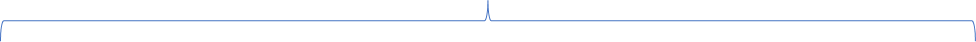 Приложение № 1.2.Определение области воздействия стейкхолдеровПриложение № 1.3.Степень важности и влияния стейкхолдеровПриложение №1.4.Сферы влияния на интересы Общества  Приложение № 1.5.Матрица взаимодействия с заинтересованными сторонами по модели Митчелла, Агла и Вуда 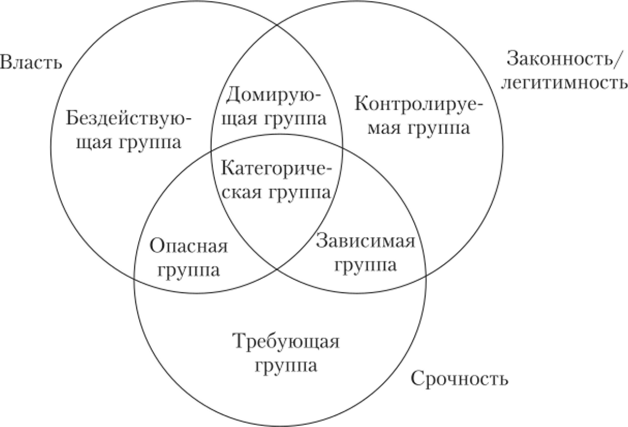 Приложение №1.6.Таблица интересов и взаимодействия заинтересованных сторонОдобрено решением ПравленияАО «НК «QazExpoCongress»протокол № ______от «____» ______________2023 г. Утвержденорешением Совета директоров  АО «НК «QazExpoCongress»протокол № ________от «____» _____________ 2023 г.Область воздействия:Область воздействия:Стейкхолдеры:Область полномочий/ ответственностистейкхолдеры, ответственные за деятельность ОбществаЕдинственный акционер; Орган управления; Менеджмент; Персонал.Область прямого воздействиястейкхолдеры, на которых Общество оказывает прямое влияниеГосударственные органы и МИО; Дочерние организации; Инвесторы; Финансовые институты; Поставщики;Партнеры; Клиенты, потребители; Аудиторские компании; Консалтинговые организации; Общественный совет.Область косвенного воздействиястейкхолдеры, на которых Общество оказывает слабое, опосредованное влияние, используя поддержку заинтересованных сторонНаселение; Общественные организации; Средства массовой информации; Конкуренты; Международные организацииЗаинтересованные стороны (стейкхолдеры)АтрибутыАтрибутыАтрибутыАтрибутыЗаинтересованные стороны (стейкхолдеры)Степень поддержки (X)Степень влияния (Y)Степень важности D = (±X + Y)Степень	влиянияОбщества	наСтейкхолдеров (от 0 до 3)Внутренний кругВнутренний кругВнутренний кругВнутренний кругВнутренний кругЕдинственный акционер+55101Орган управления+55101 Менеджмент +5493Персонал +5383Внешний кругВнешний кругВнешний кругВнешний кругВнешний кругГосударственные органы+3581Клиенты, потребители+4482Дочерние организации +5383Общественный совет+3471Аудиторы, консалтинговые компании+4481Поставщики+3363Инвесторы/партнеры +4482Финансовые институты+2461Общественные организации+3361СМИ+3361Население +3361Международные организации+1230Конкуренты -2312СтейкхолдерыСфера влияния на интересы ОбществаСфера влияния на интересы ОбществаСфера влияния на интересы ОбществаСфера влияния на интересы ОбществаСфера влияния на интересы ОбществаСфера влияния на интересы ОбществаСфера влияния на интересы ОбществаСтейкхолдерыСтратегическое развитиеОперационная деятельностьНормативное регулированиеКачество управления проектами и/или бизнес-процессамиОперационные результатыРепутацияОбласть полномочий/ответственностиОбласть полномочий/ответственностиОбласть полномочий/ответственностиОбласть полномочий/ответственностиОбласть полномочий/ответственностиОбласть полномочий/ответственностиОбласть полномочий/ответственностиОбласть полномочий/ответственностиЕдинственный акционер***Орган управления ****Менеджмент******Персонал**Область прямого воздействияОбласть прямого воздействияОбласть прямого воздействияОбласть прямого воздействияОбласть прямого воздействияОбласть прямого воздействияОбласть прямого воздействияОбласть прямого воздействияГосударственные органы****Дочерние организации *****Общественный совет***Инвесторы****Аудиторские компании*Консалтинговые организации*Поставщики*Финансовые институты**Партнеры*Клиенты, потребители*Область косвенного воздействияОбласть косвенного воздействияОбласть косвенного воздействияОбласть косвенного воздействияОбласть косвенного воздействияОбласть косвенного воздействияОбласть косвенного воздействияОбласть косвенного воздействияОбщественные организацииСредства массовой информации*Население*Международные организации***Конкуренты******высокая степень влиянияневысокая степень влияния*высокая степень заинтересованностиСтратегическое развитие- определение долгосрочных приоритетов, стратегических направлений развития Общества через разработку и утверждение стратегических документов ОбществаОперационная деятельность- постоянная ежедневная деятельность по управлению регулярными, стандартными процессами в ОбществеНормативное регулирование- принятие нормативных актов, прямо или косвенно регулирующих те или иные стороны деятельности ОбществаКачество управления проектами и/или бизнес-процессами- степень компетентности и эффективности персонала и менеджмента Общества в оказании услуг по управлению проектами и/или бизнес-процессамиОперационные результаты- количественные показатели эффективности операционной деятельности ОбществаРепутация- сложившееся общественное мнение о качествах, достоинствах и недостатках Общества№Группа влиянияАтрибуты стейкхолдераАтрибуты стейкхолдераАтрибуты стейкхолдераКлассификация группы№Группа влиянияВластьЛегитимностьСрочностьКлассификация группы1.Единственный акционер (МТИ РК), Орган управления++-Доминирующая группа2.Менеджмент, персонал -++Зависимая группа3. Клиенты/потребители+-+Опасная группа4.Поставщики товаров и услуг, субподрядчики, сервисные центры и пр.-+-Контролируемая группа5.Существующие конкуренты, потенциальные конкуренты в сфере КВМ -+-Контролируемая группа6.Государственные уполномоченные органы в области финансов, бюджетного планирования, защиты и развития конкуренции, МИО, налоговые органы, инспектирующие организации, аудиторы+++Категорическая группа7.Рейтинговые агентства, аудиторы, консалтинговые организации--+Требующая группа8.СМИ, общественный совет, население+-+Опасная группа№СтейкхолдерИнтересы/МотивыИнструменты влиянияСтратегиявзаимодействия1Единственный акционерРост прибыли игодовых дивидендов,рост стоимостиОбщества,Достижение стратегических целей/показателей Устав, Кодекс корпоративного управления Общества,Официальные запросы- Согласование основных направлений деятельности, а также вопросов, относящихся к компетенции единственного акционера;- Обеспечение реализации прав Единственного акционера в рамках принципов корпоративного управления, направленных на эффективное принятие ключевых решений в соответствии с законодательством Республики Казахстан и уставом Общества;- Предоставление достоверной информации о результатах финансово-хозяйственной деятельности в соответствии с требованиями законодательства Республики Казахстан, устава, внутренних документов Общества.- Решения Единственного акционера.2Орган управленияОбщее руководство деятельностью Общества, относящийся к компетенции органаУстав,Внутренние документы Общества- Принятия решений по вопросам основной деятельности, за исключением вопросов, отнесенных законодательством Республики Казахстан и (или) уставом к исключительной компетенции Единственного акционера Общества;- Осуществление общего руководства деятельностью Общества.3МенеджментРуководство текущей деятельностью Общества, принятие решений по вопросам деятельности, не отнесенным к компетенции других органов и должностных лиц ОбществаУстав, Внутренние документы Общества- Исполнение решений Единственного акционера и Совета директоров Общества;- Формирование и реализация Плана развития и других вопросов, относящихся к деятельности Общества;- Руководство оперативной деятельностью Общества.4ПерсоналКарьерный рост, Своевременная выплата заработной платы,социальное обеспечение (медицинская страховка, ежегодный оплачиваемый отпуск), профессиональное развитиеТрудовой кодекс,трудовые договоры (договоры гражданско-правового характера)- Ежегодное составление графика отпусков;- Организация и проведение культурных корпоративных мероприятий (тимбилдинг и т. п.) для сотрудников;- Сопровождение в проведении обучения и/или повышения навыков и компетенции сотрудников;- Наличие согласительной комиссии для разрешения трудовых споров в случае возникновения;- Исполнение должностных полномочий, направленных на реализацию задач и функций Общества. Ведение открытой, прозрачной, нацеленной на формирование квалифицированного и мотивированного персонала, кадровой политики;- Обеспечение всем работникам равных возможностей для реализации их потенциала в процессе трудовой деятельности, беспристрастной и справедливой оценки их результатов, подбор и карьерный рост работников исключительно на основе профессиональных способностей, знаний и навыков.5Государственные органыНалоговые поступления,Экономический рост,занятость населения/создание новых рабочих мест,решение социальных задачЗаконы,государственные программы социально-экономического развития,нормативное регулирование,официальные запросы- Участие в рабочих группах, форумах, конференциях;- Деловая переписка и/или подготовка ответов на запросы;- Предоставление отчетности (финансовая, нефинансовая).6Клиенты, потребителиКоммерческие интересы, этические нормы ведения бизнеса,взаимовыгодное сотрудничествоДоговоры- Размещение на корпоративном сайте актуальной публичной информации об Обществе и его деятельности;- Деловая переписка, проведение встреч с (потенциальными) клиентами;- Обеспечение соответствия ожиданиям потребителей качества услуг Общества и дочерних организаций;- Заключение договоров, контроль за исполнением.7Дочерние организацииСоблюдение интересов учредителя/участниковУстав Общества, внутренние документы Общества, Уставы дочерних организаций- Реализация Обществом своих прав как учредителя/участника дочерней организации.- Переписка и направление запросов в дочерние организации;- Контроль за исполнением поручений, направленных Обществом8Общественный советРеализация целей и задачОбщественного совета,осуществление общественного контроляПоложение об общественном совете- Обсуждение проектов Плана развития и Плана мероприятий Общества, а также отчетов по реализации Плана развития и Плана мероприятий Общества;-  Обсуждение результатов финансово-хозяйственной деятельности Общества;-  Взаимодействие в рамках комиссий по направлениям деятельности Общества.9Аудиторы, Консалтинговые компанииОказание консалтинговых услуг, и услуг по финансовому аудитуДоговоры- Заключение договоров по оказанию консалтинговых и аудиторских услуг.10ПоставщикиКоммерческие интересы,Обеспечение товарами, осуществление работ и предоставления услуг в соответствии с заявленными требованиями Договоры,Соглашения- Участие в закупках;- Проведение встреч, деловая переписка;- Заключение договоров;- Контроль за надлежащим исполнением договорных обязательств.11ИнвесторыРентабельность вложенных инвестиций,возврат средствМеморандумы, договоры.- Деловая переписка, проведение встреч с (потенциальными) инвесторами;- Привлечение инвестиций для реализации проектов и основной деятельности.12Финансовые институтыРазмещение денежных средств на счетах, обслуживание специальных счетов Договоры. Квалификация и профессионализм сотрудников.- Заключение договоров, контроль за исполнением договорных отношений;- Улучшение финансовых показателей.13ПартнерыКоммерческие интересы, взаимовыгодное сотрудничествоДоговоры, соглашения, меморандумы о взаимопонимании- Взаимовыгодное сотрудничество, усовершенствование бизнес- и технологических процессов и их автоматизация;- Заключение договоров, контроль за исполнением договорных отношений.14Общественные организацииРеализация целей изадач общественных организацийДоговоры, соглашения, меморандумы о взаимопонимании- Осуществление благотворительности и спонсорства;- Взаимное соглашение по общим вопросам; - Проведение совместных мероприятий с ассоциациями и/или объединениями.15Средства массовой информацииКонструктивное сотрудничествоПубликации и информация о деятельности Общества- Проведение пресс-конференций, предоставление пресс-релизов и организация интервью;- Предоставление информации по запросу журналистов – СМИ;16НаселениеПрозрачность деятельности Общества,создание дополнительных рабочих мест, развитие регионаОбщественное мнение, Обращения в вышестоящие и регулирующие органы, СМИ.- Размещение на корпоративном сайте Общества актуальной публичной информации, в том числе публикация финансовой и нефинансовой отчетности о своей деятельности;- Демонстрация практической приверженности принципам социальной ответственности, прозрачности деятельности и устойчивого развития; стремление к соблюдению общепринятых морально-этических норм;- Своевременное реагирование на обращение физических лиц;- Проведение репутационного аудита, опросов общественного мнения.17Международ- ные организацииРеализация совместных международных проектов, взаимовыгодные коммерческие интересыПрисвоение международного рейтинга,Договоры и соглашения, привлечение экспертов- Заключение договоров и соглашений о взаимовыгодном сотрудничестве;- Проведение встреч, деловая переписка;- Обсуждение вопросов совершенствования деятельности Общества в зависимости от направления (бизнес-процесс, автоматизация, корпоративное развитие).18КонкурентыУвеличение доли присутствия на рынкеПрименение более развитых и новых технологий; Ценовая конкуренция; Активная рекламная политика; Маркетинговые исследования рынка.- Проведение маркетинговых исследований.  Мониторинг и анализ рынка;- Следование принципу добросовестной конкуренции в соответствии с Кодексом корпоративного управления, Кодексом деловой этики Общества. 